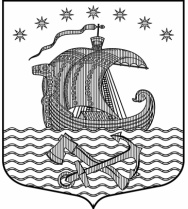           Администрация Муниципальное образование Свирицкое сельское поселение                 Волховского муниципального района Ленинградской области            ПОСТАНОВЛЕНИЕп.СвирицаОт 07.09 2020г.						                                                  № 98                                                                            О внесении изменений в постановление от 07.08.2020г  №91В соответствии с Федеральным законом  от 06.10.2003 № 131-ФЗ «Об общих принципах организации местного самоуправления в Российской Федерации», Федеральным законом РФ от 27.07.2010 № 190 «О теплоснабжении», Постановлением Правительства РФ от 08.08.2012 № 808 «Об организации теплоснабжения в Российской Федерации и о внесении изменений в отдельные акты Правительства Российской Федерации», Приказом Минэнерго РФ от 12.03.2013 № 103 «Об утверждении Правил оценки готовности к отопительному периоду», руководствуясь Правилами подготовки и проведения отопительного сезона в Ленинградской области, утвержденными Постановлением Правительства Ленинградской области от 19.06.2008 №177 (далее - Правила), Уставом муниципального образования Свирицкого сельского поселения,  в целях своевременной подготовки объектов жилищно-коммунального хозяйства и топливно-энергетического комплекса к работе в предстоящий отопительный период 2020-2021гг., администрация   постановляет:1.Внести изменение в график проверки готовности жилищного фонда, объектов социальной сферы и инженерной инфраструктуры, расположенных на территории муниципального образования Свирицкого сельского поселения, к работе в отопительный период 2020 – 2021 г.г  приложение №3 к постановлению администрации МО Свирицкое сельское поселение от 07.08.2020г. №91 «О подготовке готовности объектов жилищно - коммунального хозяйства Свирицкого сельского поселения к отопительному периоду 2020-2021 гг.» и читать в новой редакции согласно приложении №1 к настоящему постановлению. 2. Настоящее постановление подлежит официальному опубликованию в газете «Волховские огни» и размещению на официальном сайте администрации  МО  Свирицкое сельское поселение в сети Интернет. 3.Контроль за выполнение настоящего Постановления оставляю за собой.Глава администрации	                                                                В.А.Атаманов                                                                                                                     Приложение № 1                                                                                                                    к постановлению					                                             администрации  МО                                                                                                        Свирицкого  сельского поселенияОт 07.09.2020г.№98График проверки готовности жилищного фонда, объектов социальной сферы и инженерной инфраструктуры, расположенных на территории муниципального образования Свирицкого сельского поселения, к работе в отопительный период 2020 – 2021 г.г. № п/пОбъекты, подлежащие обследованиюКол-во объектовСроки проведения проверкиНаименование организаций, адрес1Здание администрации МО Свирицкого сельского поселения110.08.2020-10.09.2020Администрация МО Свирицкого сельского поселения п. Свирица, ул. Новая Свирица, д.382МОБУ «Свирицкая СОШ»110.08.2020-10.09.2020МОБУ «Свирицкая п. Свирица, ул.Новая Свирица, д.34б3Многоквартирные дома, подключенные к системе теплоснабжения       710.08.2020-10.09.2020П.Свирица, ул.Новая Свирица дома: 34а,35,35а35б,36,39,39а.4Здание администрации МО Свирицкого сельского поселения110.08.2020-10.09.2020Администрация МО Свирицкого сельского поселения п. Свирица, ул. Новая Свирица, д.385Магазин №9/ ИП «Власова Е.Г»110.08.2020-10.09.2020Магазин №9/ ИП «Власова Е.Г» ЛО,  Волховсский р-н,п.Свирица,   ул.Новая Свирица д.37а;6Магазин №3/ ИП « Узун Н.В.»110.08.2020-10.09.2020Магазин №3/ ИП « Узун Н.В.» ЛО, Волховсский р-н,п.Свирица, ул.Новая Свирица д.38а;7Котельная  101.10.2020-01.11.2020г.ООО «Леноблтеплоснаб» п. Свирица, ул. Новая Свирица  дом №36а